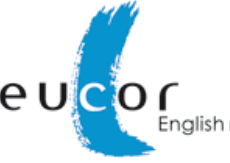 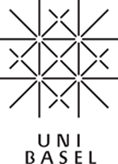 University of BaselDecember 8, 2012KollegienhausRooms 104, 105, 10610:30-11:00ARRIVAL & WELCOMEARRIVAL & WELCOMEARRIVAL & WELCOMEARRIVAL & WELCOME11:00-12:30PANEL I (R 104):Chair: Franziska Gygax (Basel)Brune HARSTER (Strasbourg) “You will not be forgotten”—President Obama and Native Americans: A New Hope of Getting Honor Back or Another Disillusion of a Betrayed People?Mathieu KREBS (Strasbourg) Native Resistance and Survival: A Quest for Identity in Louise Erdrich’s and Thomas King’s Fiction Marine FEDER (Mulhouse) tbdPANEL I (R 104):Chair: Franziska Gygax (Basel)Brune HARSTER (Strasbourg) “You will not be forgotten”—President Obama and Native Americans: A New Hope of Getting Honor Back or Another Disillusion of a Betrayed People?Mathieu KREBS (Strasbourg) Native Resistance and Survival: A Quest for Identity in Louise Erdrich’s and Thomas King’s Fiction Marine FEDER (Mulhouse) tbdPANEL II (R 106): Women, History, PoeticsChair: Philipp Schweighauser (Basel)Katrien VAN DEN BERGH (Basel) (De)Constructing Native American Female SubjectivityTea JANKOVIC (Basel) The Distinct Modes of Truthfulness in Poetry and HistoryChantal BATTILANA (Basel)  The New Heroine of the Working Class: Working-Class Femininity and New Heterosocial Relationships in Late 19th-Century Sensational Romances and Their Resistance to Middle-Class Domestic NormsPANEL II (R 106): Women, History, PoeticsChair: Philipp Schweighauser (Basel)Katrien VAN DEN BERGH (Basel) (De)Constructing Native American Female SubjectivityTea JANKOVIC (Basel) The Distinct Modes of Truthfulness in Poetry and HistoryChantal BATTILANA (Basel)  The New Heroine of the Working Class: Working-Class Femininity and New Heterosocial Relationships in Late 19th-Century Sensational Romances and Their Resistance to Middle-Class Domestic Norms12:30-14:00LUNCH at KOLLEGIENHAUSLUNCH at KOLLEGIENHAUSLUNCH at KOLLEGIENHAUSLUNCH at KOLLEGIENHAUS14:00-15:30PANEL III (R 104): Literature and EconomicsChair:  Sämi Ludwig (Mulhouse)Matthias MORTON (Freiburg) New England and the Economy in “The Devil and Tom Walker”Andrea RÖTHLISBERGER (Basel) “I want to see something”: Female Perception of American Commodity Culture in the Modern City around 1900 in Theodore Dreiser’s Sister CarrieLura LIMANI (Freiburg) The Self in Neo-liberal Times:  Governmentality in Jonathan Franzen’s FreedomPANEL IV (R 105): Contemporary FictionChair: Ridvan Askin (Basel)Alexandra EFFE (Freiburg) Representing the Unknowable Other: Agents of Knowledge and Agents of Withholding in J. M. Coetzee’s Waiting for the Barbarians, Age of Iron, and DisgraceCyrus VAGHARI (Strasbourg) Fluctuation of the Organic: A Linguistic Approach to Margaret Atwood’s “The Age of Lead”Anne RAIMONDO (Mulhouse) The Spectacle of Trauma in Today’s US LiteraturePANEL IV (R 105): Contemporary FictionChair: Ridvan Askin (Basel)Alexandra EFFE (Freiburg) Representing the Unknowable Other: Agents of Knowledge and Agents of Withholding in J. M. Coetzee’s Waiting for the Barbarians, Age of Iron, and DisgraceCyrus VAGHARI (Strasbourg) Fluctuation of the Organic: A Linguistic Approach to Margaret Atwood’s “The Age of Lead”Anne RAIMONDO (Mulhouse) The Spectacle of Trauma in Today’s US LiteraturePANEL V (R106): LanguageChair: Heike Behrens (Basel)Marta TIPSHINOVA (Freiburg) Language, Gender and Diaspora: The Case of Post-Soviet RussiaFélix ANTHONY (Strasbourg) Does It Always Have an Antecedent?Laura TERASSA (Freiburg) Language Attitudes in Singapore: A Comparative Analysis of Local and Chinese Students15:30-16:00COFFEE BREAKCOFFEE BREAKCOFFEE BREAKCOFFEE BREAK16:00-17:30PANEL VI (R 104): From the Victorian to the Postmodern EraChair: Michelle Witen (Basel) Lucy-Anne KATGELY (Strasbourg) Authorship and Authority in Elizabeth Gaskell’s and George Eliot’s WritingsDavid HOARE (Strasbourg) Digression and Intent: Starting from Intention with James JoyceXi LUO (Freiburg) Rethinking Carnival in the Postmodern EraPANEL VI (R 104): From the Victorian to the Postmodern EraChair: Michelle Witen (Basel) Lucy-Anne KATGELY (Strasbourg) Authorship and Authority in Elizabeth Gaskell’s and George Eliot’s WritingsDavid HOARE (Strasbourg) Digression and Intent: Starting from Intention with James JoyceXi LUO (Freiburg) Rethinking Carnival in the Postmodern EraPANEL VII (R 106): MediaChair: Wolfgang Hochbruck (Freiburg)Juliana SANCHEZ (Strasbourg) On the Frontline of Operation Desert Storm: Broadcasting Reality?Richard KIEFER (Freiburg) Vertical Hybrids in Dystopian FilmClémence RIETSCH (Strasbourg) “I hope you’re satisfied:” The Aesthetics of Resistance in Bob Dylan’s MusicPANEL VII (R 106): MediaChair: Wolfgang Hochbruck (Freiburg)Juliana SANCHEZ (Strasbourg) On the Frontline of Operation Desert Storm: Broadcasting Reality?Richard KIEFER (Freiburg) Vertical Hybrids in Dystopian FilmClémence RIETSCH (Strasbourg) “I hope you’re satisfied:” The Aesthetics of Resistance in Bob Dylan’s Music